Article TitleThe title should be limited to 25 words or less and should be specific, descriptive, concise, and comprehensible to readers outside the field.First Author1*, Second Author2, Third Author31 Department/Faculty Name of Organization, Name of Organization, City, State (if any), Country (the first author’s affiliation)2 Department/Faculty Name of Organization, Name of Organization, City, State (if any), Country (the Second author’s affiliation)3 Department/Faculty Name of Organization, Name of Organization, City, State (if any), Country (the third author’s affiliation)Email Addresse-mail@e-mail.com (Author’s Name)*Correspondence: e-mail@e-mail.comReceived: xx xxx 2023; Accepted: xx xxx 2023; Published: xx xxx 2023Abstract: The abstract gives you a chance to describe your article with concise sentences in about 300 words or less. It should summarize the problem or objective of your research and the significant section of the article with enough details to attract the readers should be mentioned in this part. Usually, an abstract doesn’t include references, figures, tables, undefined abbreviations or unspecified references.Keywords:Keyword 1, Keyword 2, Keyword 3Please provide 3 to 10 keywords which can be used by abstracting and indexing services; choosing the right ones can increase the chances of your article being found by other researchers.Introduction (Heading 1)The introduction of your article is organized as a funnel that begins with a definition of why the experiment is being performed and ends with a specific statement of your research approach. And it highlights controversial and diverging hypotheses when necessary.The introduction of your article is organized as a funnel that begins with a definition of why the experiment is being performed and ends with a specific statement of your research approach. And it highlights controversial and diverging hypotheses when necessary.Materials and Methods (Heading 2)This section should contain sufficient details so that methods can be appropriately cited and readers can assess whether the materials and methods justify the conclusions or not. It can be divided into subsections if several other methods need to be described. You need explain how you studied the topic, identify the procedures you followed, and structure this information as logically as possible.2.1. Abbreviations and Acronyms (Sub-Heading 2.1)Define abbreviations and acronyms the first time they are used in the text, even after they have been defined in the abstract. Abbreviations such as IEEE, SI, MKS, CGS, sc, dc, and rms do not have to be defined. Do not use abbreviations in the title or heads unless they are unavoidable.2.2. Links and Bookmarks (Sub-Heading 2.2)All hypertext links and section bookmarks will be removed from articles during the processing of articles for publication. If you need to refer to an Internet email address or URL in your articles, you must type out the address or URL fully in Regular font.Results and Discussion (Heading 3)This section should present your findings objectively, explaining them largely, concisely, precisely in the text. You should show how your results contribute to the scientific knowledge in academic community clearly and logically. Results and Discussion may be divided by subheadings, concluding equations, figures, tables, etc. 3.1. Equations (Sub-Heading 3.1)Equations and some mathematical expressions need to be provided in the main text of the article. Equations which are referred to in the text are identified by parenthetical numbers, such as (1), and are referred to in the manuscript as "equation (1)".The equations have to be numbered sequentially and to be centered, the number put in parentheses at the right-hand edge of the text, such as:c2 = a2 + b2                                                 (1)3.2. Figures and Tables (Sub-Heading 3.2)Each figure and table must have a caption to describe what is shown in each panel, in sequence and the symbols used. The caption should identify the figure or the table in bold (i.e., Figure 1 or Table 1)Captions with figure numbers must be placed after their associated figures, as shown in Figure 1.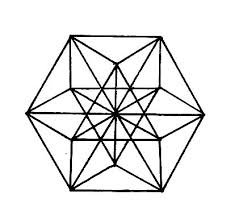 Figure 1. This is a figure.In a table caption, it includes statistical analysis of data to describe their standards of error analysis and ranges.Table 1. All tables are to be numbered using Arabic numerals.Conclusions (Heading 4)It should clearly explain the main conclusions of the work highlighting its importance and relevance. This is where you describe the meaning of your results, especially in the context of what was already known about the subject. You can present general and specific conclusions, but take care not to summarize your article – that’s what the abstract is for.Conflicts of InterestAuthors must declare all potential interests, whether or not they actually had an influence in a ‘Conflicts of Interest’ section, which should explain why the interest may be a conflict. If there are no Conflicts of Interest, the authors should state “The author(s) declare(s) that there is no conflict of interest regarding the publication of this article.”FundingPlease provide details of all funding sources, please use the following format: “This work was supported by the NAME OF FUNDER, grant number XXX.” or “This research received no specific grant from any funding agency in the public, commercial or not-for-profit sectors.”AcknowledgmentsAll acknowledgments (if any) may include supporting grants, presentations, and so forth. Keep acknowledgements brief, naming those who helped with your research; contributors, or suppliers who provided free materials. You should also disclose any financial or other substantive conflict of interest that could be seen to influence your results or interpretations.ReferencesReferences should be numbered sequentially and citations of references in text should be identified using numbers in square brackets (e.g., “as pointed by Black [1]”; “as discussed where [9, 10]”).Journal Articles:Author 1, A.B.; Author 2, C.D. Title of the article. Abbreviated Journal Name Year, Volume, page range, DOI. Available online: URL (accessed on Day Month Year).Books and Book Chapters:Author 1, A.; Author 2, B. Book Title, 3rd ed.; Publisher: Publisher Location, Country, Year; pp. 154–196; ISBN.Author 1, A.; Author 2, B. Title of the chapter. In Book Title, 2nd ed.; Editor 1, A.; Editor 2, B., Eds.; Publisher: Publisher Location, Country, Year; Volume 3, pp. 154–196; ISBN.Unpublished work, submitted work, personal communication:Author 1, A.B.; Author 2, C. Title of Unpublished Work. Status (unpublished; manuscript in preparation).Author 1, A.B.; Author 2, C. Title of Unpublished Work. Abbreviated Journal Name stage of publication (under review; accepted; in press).Author 1, A.B. (University, City, State, Country); Author 2, C. (Institute, City, State, Country).Personal communication, Year.Conference Proceedings:Author 1, A.B.; Author 2, C.D.; Author 3, E.F. Title of Presentation. In Title of the Collected Work (if available), Proceedings of the Name of the Conference, Location of Conference, Country, Date of Conference; Editor 1, Editor 2, Eds. (if available); Publisher: City, Country, Year (if available); Abstract Number (optional), Pagination (optional).Thesis:Author 1, A.B. Title of Thesis. Level of Thesis, Degree-Granting University, Location of University, Date of Completion.Websites:Title of Site. Available online: URL (accessed on Day Month Year). Title of Site. URL (archived on Day Month Year).Title 1Title 2Title 3datadatadatadatadatadata 1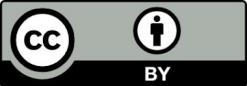 © 2022 by the author(s); licensee International Technology and Science Publications (ITS), this work for open access publication is under the Creative Commons Attribution International License (CC BY 4.0). (http://creativecommons.org/licenses/by/4.0/)